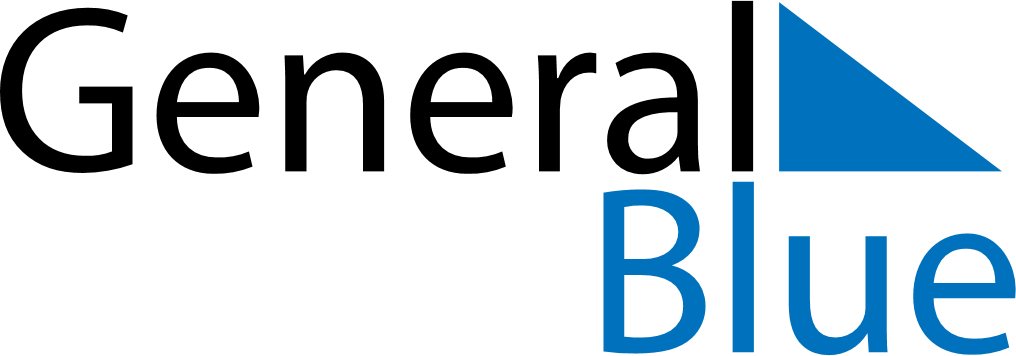 July 2020July 2020July 2020July 2020MalawiMalawiMalawiMondayTuesdayWednesdayThursdayFridaySaturdaySaturdaySunday123445678910111112Independence Day131415161718181920212223242525262728293031